Arbeidsgrupper og mandat, innsparinger SEKF.På bakgrunn av kommunens økonomiske situasjon er det behov for omstilling og effektivisering i Sandnes kommune de neste årene. For SEKF gjør dette seg følgende utslag:Beløpene i øverste grønne ramme er allerede innspart ved at basisbudsjettet for vedlikeholdsbudsjettet ble redusert i 2015.Når det gjelder innsparinger innen energiområdet, bygger denne på de investeringer som er i investeringsbudsjettet innen ENØK / ENOVA. Tidspunkt for innsparinger skal henge sammen med reelt tidspunkt for investeringer. Den nederste grønne rammen inneholder beløper som rådmannen har bedt SEKF om å redusere kostnader med i perioden 2016-2018.Som oversikten over viser, vil en del av innsparingene hos SEKF kunne veltes over på teknisk. Nedenfor vises en oversikt over effekten hos teknisk: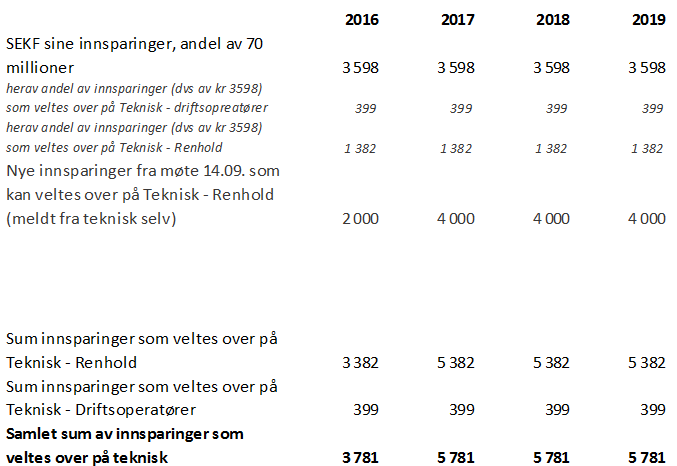 Utredningsarbeidet kan pågå fram til påske 2016, slik at konkrete og endelige tiltak på til sammen kr 24 millioner kan innarbeides i budsjettet for 2017. Organisering av prosjektet:Daglig leder organiserer prosjektet for å innfri innsparingskravene. Styringsgruppe for prosjektet vil være styret til Sandnes Eiendomsselskap KF. Det rapporteres til styret hver måned og det sendes kopi av saken til rådmannen. Det vil lages en mal for rapportering av framgangen i prosjektet.Det opprettes en prosjektgruppe med følgende representanter:Torbjørn Sterri, daglig leder SEKFGuri Årtun, økonomirådgiverPer Hanasand, kommunaldirektør TekniskKristin Barvik, kommunaldirektør Kultur og byutviklingTorunn Skumlien Nilsen, ØkonomidirektørMette Einan, HR sjefOddgeir Tørset, UtviklingssjefStein Dirdal, ForvaltningssjefIngunn O BjerkeloCathrine Hauff Nordvall, Hovedtillitsvalgt FagforbundetGuri Årtun, Økonomirådgiver og prosjektleder, er sekretær i prosjektgruppenMandat:Foreslå tiltak som kan gjennomføres for å oppfylle innsparingskravet på 24,4 millioner kroner.Tiltakene skal offentliggjøres og innarbeides i forbindelse med framleggelsen av økonomiplanen for 2016-2019 og økonomiplanen for 2017-2020. Andre føringer og oppgaver: Det skal fokuseres på innovasjon og nytenkningEffektiviseringstiltak, dvs tiltak som ikke forringer kvaliteten på tilbud, prioriteresTiltak i form av avvikling av tilbud, redusert tilbud og/eller dårligere kvalitet kan også fremmes. Konsekvensene må beskrivesTiltak som medfører at andre tjenesteområder får økte utgifter/merarbeid kan foreslås dersom det totalt sett blir en mindreutgift for kommunen.Tiltak som medfører investeringskostnader eller økt ressursbruk i en periode for så å gi innsparing på sikt kan med fordel fremmesNødvendige organisasjonsendringer kan foreslåsForslagene må være tilstrekkelig utredetUtarbeide mandat til prosjektgruppe og eventuelle arbeidsgrupper Prosjektleder:Prosjektleder skal ha en fri rolle men vil ha ansvar for å lede arbeidet og sørge for at forslag til innsparingstiltak tilsvarende innsparingsbeløpene blir lagt fram for styringsgruppen. Prosjektleder skal ha løpende kontakt med og bistå eventuell ekstern aktør/konsulentProsjektleder kan finne fram til og hente informasjon og aktuelt stoff, komme med ideer, ta kontakt med kommuner, resultatenheter eller andre som driver effektivt eller har gjennomført omstillingsarbeid som vi kan hente inspirasjon fra. Prosjektleder kan utarbeide egne analyser eller bearbeide eller bygge videre på eksisterende analyser. Det vil ikke bli oppnevnt egne sekretærer. Prosjektleder må derfor besørge det skriftlige, herunder lage framdriftsplaner, innkalle til møter og skrive referater.Prosjektet følger kommunikasjonsplan som blir opprettet for hele kommunens omstillingsprosjekt.Arbeidsgrupper:Det opprettes seks arbeidsgrupper:RenholdEnergiStandard, FDVOrganiseringArealeffektivitetEksterne leieavtalerDe enkelte gruppene innkaller selv HR dersom dette er nødvendig.Renhold:Arbeidsgruppe «Renhold» består av følgende medlemmer:Kjetil Nevøy (leder) Cathrine Hauff NordvallStein Dirdal Anette BoreAina Osaland fra HR, ved behovMandat, arbeidsgruppe «Renhold»: Redusere kostnader med renhold med to forslag:1) fra kr 56 millioner til kr 52 millioner. 2) fra kr 56 millioner til kr 45 millioner.I dette ligger å se på standard, frekvens, omfang, bruk av nye løsninger (eks vis Robot), organisering inkl teamarbeid, tidspunkt osv. Det anbefales å se til andre kommuner som har gode og kostnadeffektive løsninger. Arbeidsgruppen er ikke bundet av ovennevnte eksempler, men kan fritt foreslå andre tiltak som er med på å redusere kostnadene. Energi:Arbeidsgruppe «Energi» består av følgende medlemmer:Fridtjof Holm (leder)Thorleif NymanArnfinn ImsRune DahlMandat, arbeidsgruppe «Energi»:Verifisering av ENØK tiltak i gjeldende økonomiplan, med tanke på hvorvidt innsparingene er realistiske. Redusere kostnadene med energi med to forslag; 1) fra … kr til … kr. Alt 2) fra … kr til …. KrI dette ligger å se på innkjøp, energireduserende tiltak som skifte av energibærer / energikilder, styring av energi, brukerrelaterte reduksjoner, hvor energikostnader skal belastes (budsjett) osvStandard, FDV:Arbeidsgruppe «Standard, FDV» består av følgende medlemmer:Stein Dirdal (leder)Pål Mathiesen/ Buster SkjødtOle ThingbøSkjalg OselandElin BoreAnja Osaland fra HR, ved behovMandat, arbeidsgruppe «Oppgaver FDV» er å redusere kostnadene til drift med to forslag:Fra kr 55 mill. til kr 52,5 mill. Fra kr 55 mill. til kr 50 mill.I tillegg skal gruppen komme frem til tiltak som medfører at selskapet får maksimalt igjen for de midler som medgår til vedlikehold. I dette ligger hva som defineres som vedlikehold, standard av arbeider, utskiftinger osv.Ansvar 10, vedlikeholdHer skal det registreres hvordan budsjettmidlene i dag er fordelt på de ulike artene, og hvilke kostnader som kan henføres til hhv f, d og v. Likeså må forslag til tiltak dokumenteres innenfor hver av artene.Ansvar 20, fellestjenesterFor dette området må det i tillegg til splitting i art synliggjøres hvor store beløp som disponeres til hhv driftsoperatører, uteanlegg, adm. (fakturabehandling), legionella m.v. Forslag til tiltak må spesifiseres på tjeneste (byggkategori).Ansvar 50, brukerstyrte tjenesterBudsjettmidlene omfatter avfallsbehandling, lyskilder og frie tjenester. Det bør ses på om disse tjenestene skal bestå i sin nåværende form.I tillegg skal gruppen komme frem til tiltak som medfører at selskapet får maksimalt igjen for de midler som medgår til vedlikehold. I dette ligger hva som defineres som vedlikehold, standardisering av arbeider, utskiftinger osv. Organisering:Arbeidsgruppe «Organisering» består av følgende medlemmer: Per HanasandTorbjørn SterriMona H Wiig fra HRMandat, arbeidsgruppe «Organisering»:Gjennomgå ulike modeller for å organisere arbeidet som relaterer seg til FDV av kommunens bygg. Se på muligheter for å redusere de administrative kostnadene knyttet til FDV. I dette ligger at en ser på tjenestene både hos «SEKF» og «Teknisk» med underliggende avdelinger som «Bydrift» og «Byggdrift», samt i samspillet mellom disse enhetene. I utredningen skal det også ses på muligheten for at teknisk skal kunne selge sine tjenester til andre. Organisasjonsmodellen skal ta høyde for at bestillerfunksjonen også skal kunne fungere ovenfor andre leverandører.  Arealeffektivisering:Arbeidsgruppe «Arealeffektivisering» består av følgende medlemmer:Oddgeir TørsetRepresentant fra oppvekst skole, Richard OlsenRepresentant fra oppvekst barn og unge, May Elin TveitRepresentant fra levekår, Frode OttoRepresentant fra idrett Odd Willy StøveRepresentant fra kultur og fritidHovedverneombudMandat, arbeidsgruppe «Arealeffektivisering»:Mandatet bygger på bystyrevedtak i sak 175/14 hvor det fremgår følgende vedr «Funksjonskrav og arealkrav offentlige bygg»:Bystyret ber rådmannen sammen med eiendomsforetaket om å foreta en gjennomgang av dagens funksjonskrav og arealkrav for skoler, barnehager og andre offentlige bygg. Denne gjennomgangen bør også beskrive hvordan våre krav er i forhold til eventuelle nasjonale krav/føringer og også hvordan øvrige ASSS kommuner praktiserer. Videre skal gruppen vurdere sambruk av lokaler med formål å utnytte bygningsmassen i større grad over hele dagen. Det utarbeides oversikt over bygg / lokaler som disponeres av lag og organisasjoner med tanke på å se hvorvidt bruken er formålstjenlig.Eksterne leieavtaler:Arbeidsgruppe «Eksterne leieavtaler» består av følgende medlemmer: Oddgeir TørsetKristine MeinhøhnMandat, arbeidsgruppe «Eksterne leieavtaler»:Gjennomgang av eksisterende leieavtaler med hensyn til utløp av leieperiode og arealeffektivitet ihht leiepris ved evt av reforhandling og inngåelse av nye avtaler. Nøkkelstørrelse er kr per arbeidsplass.Framdrift:Arbeidsgruppene skal være ferdige med sin gjennomgang og framlegge forslag til løsninger på innsparingskravet før påske.Når en arbeidsgruppe sluttstiller sitt arbeid, skal resultatet legges fram for politiske behandling.Det avholdes et felles møte, om lag 1 ½ time, for oppstart av arbeidet i arbeidsgruppene i uke 47.